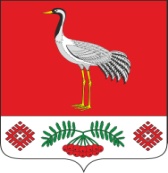 19.06.2023г. №202РОССИЙСКАЯ ФЕДЕРАЦИЯИРКУТСКАЯ ОБЛАСТЬБАЯНДАЕВСКИЙ МУНИЦИПАЛЬНЫЙ РАЙОНМУНИЦИПАЛЬНОЕ ОБРАЗОВАНИЕ «ТУРГЕНЕВКА»ДУМАРЕШЕНИЕО НАЗНАЧЕНИИ ВЫБОРОВ ДЕПУТАТОВ ДУМЫ МУНИЦИПАЛЬНОГО ОБРАЗОВАНИЯ «ТУРГЕНЕВКА» ПЯТОГО СОЗЫВАВ соответствии со статьей 10 Федерального закона от 12 июня 2002 года № 67-ФЗ «Об основных гарантиях избирательных прав и права на участие в референдуме граждан Российской Федерации», статьями 10, 11 Закона Иркутской области от 11 ноября 2011 года № 116-ОЗ «О муниципальных выборах в Иркутской области», руководствуясь статьей 12 Устава муниципального образования «Тургеневка», Дума муниципального образования «Тургеневка»РЕШИЛА:Назначить выборы депутатов Думы муниципального образования «Тургеневка» пятого созыва на 10 сентября 2023 года.Уведомить Избирательную комиссию Иркутской области о назначении выборов депутатов Думы муниципального образования «Тургеневка» пятого созыва.Опубликовать настоящее решение в Вестнике МО «Тургеневка» и на сайте МО «Тургеневка» в информационно-телекоммуникационной сети «Интернет».Председатель Думы МО «Тургеневка»                     Булычева Н.И.Глава администрации МО «Тургеневка»Синкевич В.В.